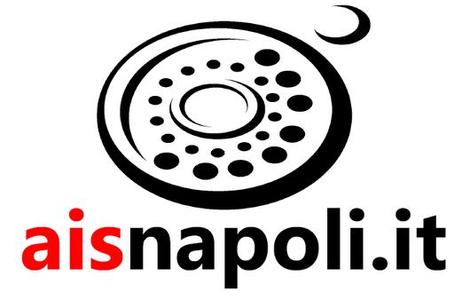 Associazione Italiana Sommelier CampaniaDelegazione di NapoliCorso n. 56 I livello – Marzo 2014Il Direttore del Corso                                              Il Presidente di SezioneTommaso Luongo                                                          Nicoletta GargiuloLuogo : Hotel Reinassance – Via Ponte di Tappia, 25
80133 Napoli Orario : 20,00DataArgomento della LezioneMARTEDI’18/3/20141 - LA FIGURA DEL SOMMELIERMARTEDI’25/3/20142 - VITICOLTURAMARTEDI’1/4/20143 - ENOLOGIA: LA PRODUZIONE DEL VINOMARTEDI’15/4/20144 - ENOLOGIA: I COMPONENTI DEL VINO MARTEDI’22/4/20145 - TECNICA DELLA DEGUSTAZIONE: ESAME VISIVOMARTEDI’29/4/20146 – TECNICA DELLA DEGUSTAZIONE: ESAME OLFATTIVOMARTEDI’6/5/20147 - TECNICA DELLA DEGUSTAZIONE: ESAME GUSTO-OLFATTIVOMARTEDI’13/5/20148 – VINI SPECIALI E PASSITI 1 MARTEDI’20/5/20149 - VINI SPECIALI E PASSITI 2MARTEDI’27/5/201410 - LEGISLAZIONE E ENOGRAFIA NAZIONALEMARTEDI’3/6/201411 - BIRRA E DISTILLATI DA CEREALIMARTEDI’10/6/201412 - ALTRI DISTILLATIMARTEDI’17/6/201413 – LE FUNZIONI DEL SOMMELIERSABATO21/6/201414  - VISITA IN AZIENDALUNEDI’24/6/201415 - APPROFONDIMENTO SULLA DEGUSTAZIONE E AUTOVALUTAZIONE